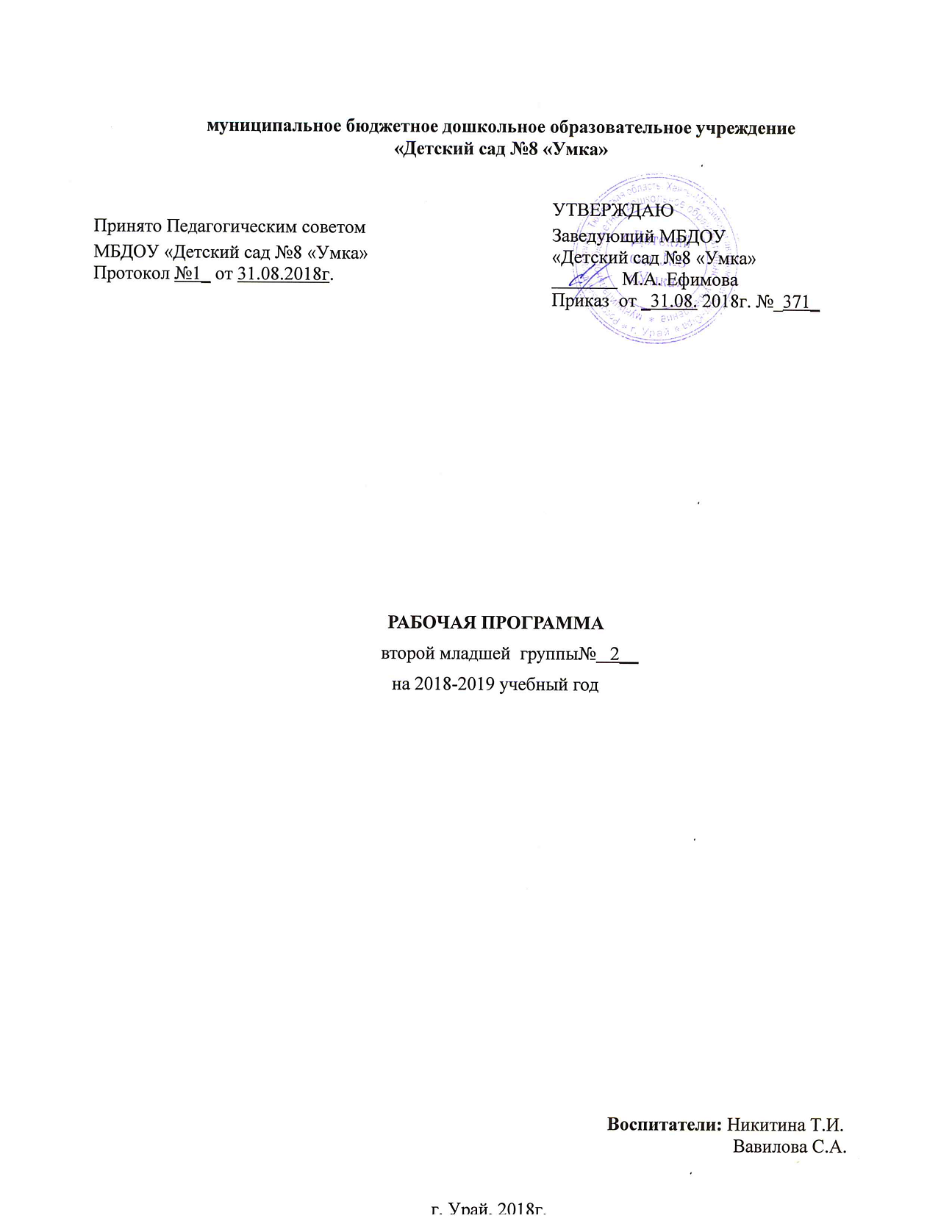 СодержаниеI. Целевой раздел             1.1 Пояснительная записка 	3Возрастные особенности детей старшего дошкольного возраста (3 – 4 лет)	5Структура контингента воспитанников	61.2. Планируемые результаты освоения Программы	6                                                                                                                        1.3. Вариативная часть Программы (формируемая участниками образовательного процесса) по социально – коммуникативному развитию	7                                                                                                                           II. Содержательный раздел 2.1.1. Образовательная область «Социально-коммуникативное развитие»	8    2.1.2. Образовательная область «Познавательное развитие»	13   2.1.2. Образовательная область «Речевое развитие»	142.1.4. Образовательная область «Художественно-эстетическое развитие» 	162.1.5. Образовательная область «Физическое развитие»	182.2.  Вариативные формы реализации рабочей программы	192.3. Методы реализации рабочей программы	202.4. Способы и направления поддержки детской инициативы	21                                                                                                                      2.5. Средства реализации Программы………………………………………………………...222.6. Система работы с родителями воспитанников………………………………………….222.7. Содержание работы с детьми по реализации вариативной части рабочей программы по социально-коммуникативному развитию	23   III. Организационный раздел3.1.Организация режима пребывания детей старшей группы	24 3.2. Формы двигательной деятельности в режиме дня детей младшего дошкольного возраста………………………………………………………………………………………….293.3. Учебный план непрерывной образовательной деятельности…………………………..303.4. Расписание непрерывной - образовательной деятельности……………………………..313.5.  Обеспечение программы	323.6. Организация предметно-развивающей среды…………………………………………...32                                                                                                                                                                                                                                                                                      ПриложенияПриложение №1 Лист здоровьяПриложение №2 Перспективный план непосредственно образовательной деятельности. Формирование целостной картины мира.Приложение №3 Перспективный план непосредственно образовательной деятельности.  Формирование элементарных математических представлений. Приложение №4 Перспективный план непосредственно образовательной деятельности по развитию речи.Приложение №5 Перспективный план непосредственно образовательной деятельности по рисованию Приложение №6 Перспективный план непосредственно образовательной деятельности по лепке Приложение №7 Перспективный план непосредственно образовательной деятельности по аппликации Приложение №8 Перспективный план  по развитию конструктивной деятельности детей второй младшей группы (в совместной деятельности в режимных моментах)Приложение №9 Перспективный план непосредственно образовательной деятельности. Физическая культура (на улице)Приложение №10  Комплексно – тематическое планирование организации образовательной деятельности   второй младшей группыПриложение №11 Модель освоения  содержания образования  детьми  младшего дошкольного возраста в разнообразных  формах совместной и самостоятельной деятельности  Приложение№12 Примерное перспективное планирование образовательного процесса во второй  младшей группе в режимных моментахПриложение №13Список художественной литературы для чтения детям младшего дошкольного возрастаПриложение №14 Музыкальный репертуар для детей четвёртого года жизни.Приложение №15  Примерный перечень основных движений, подвижных игр и упражнений.Приложение №16  Интеграция национально – регионального компонента в образовательный процессПриложение №17 Диагностические картыПриложение №18 План взаимодействия с родителямиПриложение №19 Содержание предметно-развивающей среды второй младшей группы  Приложение №20  Примерный тематический план реализации вариативной части программы по социально-коммуникативному развитию.                                 I. Целевой раздел.Пояснительная запискаРабочая программа второй младшей группы является составным компонентом основной образовательной программы дошкольного образования, характеризует систему организации образовательной деятельности педагогов, определяет ценностно-целевые ориентиры, образовательную модель и содержание образования для  младшей группы.          Рабочая  программа разработана в соответствии с Федеральным государственным образовательным стандартом дошкольного образования и с учетом примерной основной общеобразовательной программы дошкольного образования «От рождения до школы» под редакцией Н.Е. Вераксы, Т.С. Комаровой, М.А. Васильевой.        Рабочая программа определяет содержание и организацию воспитательно-образовательного процесса для детей младшей группы № 2 на 2018 – 2019 учебный год и направлена  на создание благоприятных условий для полноценного проживания ребенком дошкольного детства, формирование основ базовой культуры личности,  всестороннее развитие психических и физических качеств в соответствии с возрастными и индивидуальными особенностями, подготовка к жизни в современном обществе, формирование предпосылок к учебной деятельности, обеспечение безопасности жизнедеятельности дошкольников.       Достижение цели обеспечивает решение следующих задач: - забота о здоровье, эмоциональном благополучии и своевременном всестороннем развитии каждого ребенка;-  создание в группах атмосферы гуманного и доброжелательного отношения ко всем воспитанникам, что позволит растить их общительными,  добрыми, любознательными, инициативными, стремящимися к самостоятельности и творчеству; - максимальное использование разнообразных видов детской деятельности их интеграция в целях повышения эффективности образовательного процесса;- креативность процесса воспитания и обучения; - вариативность использования образовательного материала позволяющая развивать творчество в соответствии с интересами и наклонностями каждого ребенка;- уважительное отношение к результатам детского творчества; - обеспечение развития ребенка в процессе воспитания и обучения; - координация подходов к воспитанию детей в условиях ДОУ и семьи - соблюдение преемственности в работе детского сада и начальной школы исключающей умственные и физические перегрузки в содержании образования ребенком дошкольного возраста.      Образовательный процесс во второй младшей группе № 2 строится на следующих научно обоснованных принципах и подходах:- принцип развивающего образования, целью которого является развитие ребенка;- принцип научной обоснованности и практической применимости;- соответствует критериям полноты, необходимости и достаточности (позволяет решать поставленные цели и задачи на необходимом и достаточном материале, максимально приближаясь к разумному «минимуму»);- обеспечивает единство воспитательных, обучающих и развивающих целей и задач процесса образования детей дошкольного возраста, в ходе реализации которых формируются такие знания, умения и навыки, которые имеют непосредственное отношение к развитию дошкольников;-строится с учетом принципа интеграции образовательных областей в соответствии с возрастными возможностями и особенностями воспитанников;- основывается на комплексно-тематическом принципе построения образовательного процесса,    в  основу реализации которого  положен календарь праздников, обеспечивающий поддержание эмоционально-положительного настроя ребенка в течение всего периода освоения Программы, так как праздник – это всегда событие (день памяти; счастливый, радостный день, напоминающий о произошедшем или устраиваемый по какому-либо поводу);-предусматривает решение программных образовательных задач в совместной деятельности дошкольников не только в рамках непрерывной образовательной деятельности, но и при проведении режимных моментов в соответствии со спецификой дошкольного образования;-предполагает построение образовательного процесса на адекватных возрасту формах работы с детьми (игра);- строится с учетом соблюдения преемственности между всеми возрастными  дошкольными группами.    Содержание Программы в полном объеме реализуется в совместной деятельности педагогов и детей, а также через оптимальную  организацию  самостоятельной деятельности детей.     Структура рабочей программы представлена тремя основными разделами: целевым, содержательным и организационным      Для успешной реализации рабочей программы обеспечены следующие психолого-педагогические условия:- уважение взрослых к человеческому достоинству детей, формирование и поддержка их положительной самооценки, уверенности в собственных возможностях и способностях;- использование в образовательной деятельности форм и методов работы с детьми, соответствующих их возрастным и индивидуальным особенностям (недопустимость как искусственного ускорения, так и искусственного замедления развития детей);  - построение образовательной деятельности на основе взаимодействия взрослых с детьми, ориентированного на интересы и возможности каждого ребёнка и учитывающего социальную ситуацию его развития;- поддержка взрослыми положительного, доброжелательного отношения детей друг к другу и взаимодействия детей друг с другом в разных видах деятельности;- поддержка инициативы и самостоятельности детей в специфических для них видах деятельности;- возможность выбора детьми материалов, видов активности, участников совместной деятельности и общения;- защита детей от всех форм физического и психического насилия;- поддержка родителей (законных представителей) в воспитании детей, охране и укреплении их здоровья, вовлечение семей непосредственно в образовательную деятельность.  Возрастные особенности детей младшего дошкольного возраста (3 – 4 года).В возрасте от 3-4 лет ребенок постепенно выходит за пределы семейного круга. Его общение становится вне ситуативным. Взрослый начинает выступать для ребенка не только как член семьи, но и как носитель определенной общественной функции. Желание ребенка выполнять такую же функцию приводит к противоречию с его реальными возможностями. Главной особенностью игры является ее условность – выполнение одних действий с одними предметами предполагает их отнесенность к другим действиям с другими предметами. Продолжительность игры небольшая. Младшие дошкольники ограничиваются игрой с однойдвумя ролями и простыми, неразвернутыми сюжетами. Игры с правилами в этом возрасте только начинают формироваться. 7 Изобразительная деятельность ребенка зависит от его представлений о предмете. В этом возрасте они только начинают формироваться. В младшем дошкольном возрасте развивается перцептивная деятельность. Дети от использования предэталонов – индивидуальных единиц восприятия – переходят к сенсорным эталонам – культурно выработанным средствам восприятия. К концу младшего дошкольного возраста дети могут воспринимать до пяти и более форм предметов и до семи и более цветов, способны дифференцировать предметы по величине, ориентироваться в пространстве группы детского сада, а при определенной организации образовательной деятельности и в помещении всего дошкольного учреждения. Взаимоотношения детей обусловлены нормами и правилами. В результате целенаправленного воздействия они могут освоить относительно большое количество норм, которые выступают основанием для оценки собственных действий и действий других детей. В младшем дошкольном возрасте можно наблюдать соподчинение мотивов поведения в относительно простых ситуациях. Сознательное управление поведением только начинает складываться; во много м поведение ребенка еще ситуативно. Вместе с тем можно наблюдать и случаи ограничения собственных побуждений самим ребенком, сопровождаемые словесными указаниями. Начинает развиваться самооценка, при этом дети в значительной степени ориентируются на оценку воспитателя. Продолжает развиваться также их половая идентификация, что проявляется в характере выбираемых игрушек и сюжетов.  Структура контингента воспитанников второй младшей группы №2 Примечание: таблица заполняется по окончании периода адаптации.Планируемые результаты освоения обязательной части программыВ соответствии с ФГОС ДО требования к планируемым результатам освоения основной образовательной программы дошкольного образования детьми младшего дошкольного возраста устанавливаются в виде целевых ориентиров «на выходе» из дошкольного возраста, которые   конкретизированы с учётом возрастных возможностей и индивидуальных различий детей.Целевые ориентиры в раннем возрасте-Ребенок интересуется окружающими предметами и активно действует с ними; эмоционально вовлечен в действия с игрушками и другими предметами, стремится проявлять настойчивость в достижении результата своих действий.- Использует специфические, культурно фиксированные предметные действия, знает назначение бытовых предметов (ложки, расчески, карандаша и пр.)  умеет пользоваться ими. Владеет простейшими навыками самообслуживания; стремится проявлять самостоятельность в бытовом игровом поведении; проявляет навыки опрятности.- Владеет активной речью, включенной в общение; может обращаться с вопросами и просьбами, понимает речь взрослых; знает названия окружающих предметов и игрушек. - Стремится к общению со взрослыми и активно подражает им в движениях и действиях; появляются игры, в которых ребенок воспроизводит действия взрослого. Эмоционально откликается на игру, предложенную взрослым, принимает игровую задачу.- Проявляет интерес к сверстникам; наблюдает за их действиями и подражает им. Умеет играть рядом со сверстниками, не мешая им. Проявляет интерес к совместным играм небольшими группами.-Проявляет интерес к окружающему миру природы, с интересом участвует в сезонных наблюдениях.- Проявляет интерес к стихам, песням и сказкам, рассматриванию картинок, стремится двигаться под музыку; эмоционально откликается на различные произведения культуры и искусства.-Проявляет интерес к продуктивной деятельности (рисование, лепка, конструирование, аппликация).-У ребенка развита крупная моторика, он стремится осваивать различные виды движений (бег, лазанье, перешагивание и пр.). С интересом участвует в подвижных играх с простым содержанием, несложные движения.     Оценка индивидуального развития (педагогическая диагностика)     Педагогическая диагностика (мониторинг) детского развития проводится 1 раз  в год (май). В проведении мониторинга участвуют педагоги группы, педагог-психолог  и медицинский работник. Основная задача мониторинга заключается в том, чтобы определить степень освоения ребенком образовательной программы и влияние образовательного процесса, организуемого в дошкольном учреждении, на индивидуальное развитие ребенка.     Форма проведения мониторинга преимущественно представляет собой наблюдение за активностью ребенка в различные периоды пребывания в дошкольном учреждении, анализ продуктов детской деятельности и специальные педагогические пробы, организуемые педагогом. Данные о результатах мониторинга заносятся в диагностическую карту (Приложение № 22).     Анализ карт развития позволяет оценить эффективность  педагогических воздействий на конкретного ребёнка в целях освоения им образовательной программы и  эффективность организации образовательного процесса в целом в группе. 1.3. Вариативная часть рабочей программы (формируемая участниками образовательного процесса) по социально – коммуникативному развитию      Вариативная часть разработана  с учетом парциальной программы социально – эмоционального развития дошкольников «Я-ты-мы» под редакцией О.Л. Князевой.Цель программы – развитие социальной компетентности,  становление индивидуальности ребенка, формирование чувства уверенности в себе, формирование коммуникативных навыков.Задачи:1. Помочь ребенку осознать свои характерные особенности и предпочтения, понять, что он, как и каждый человек, уникален и неповторим.2. Научить детей осознанно воспринимать свои собственные эмоции — чувства и переживания, - а также понимать эмоциональные состояния других людей.3. Обучение детей этически ценным формам и способам поведения в отношениях с другими людьми.Первый раздел программы «Уверенность в себе» предполагает решение следующих задач. Помочь ребенку осознать свои характерные особенности и предпочтения, понять, что он, как и каждый человек, уникален и неповторим. Для того чтобы быть успешным в делах, уметь общаться с разными людьми, каждый ребенок должен знать, что он может, а что ему пока не удается. Его возможности еще ограничены, но они совершенствуются и развиваются — завтра он обязательно сделает то, чего не смог сегодня. Второй раздел программы «Чувства, желания, взгляды» призван научить детей осознанно воспринимать свои собственные эмоции, чувства и переживания, а также понимать эмоциональные состояния других людей.Педагог знакомит детей с языком эмоций, выразительными средствами которого являются позы, мимика, жесты; обучает им пользоваться как для проявления собственных чувств и переживаний, так и для понимания эмоционального состояния других.Педагог способствует постепенному осознанию детьми того, что одни и те же предметы, действия, события могут быть причиной различных эмоциональных состояний, вызывать разное настроение; что свое внутреннее отличие от других людей и схожесть с ними мы познаем, сравнивая чужие и свои собственные ощущения и переживания.Третий раздел «Социальные навыки» предполагает обучение детей этически ценным формам и способам поведения в отношениях с другими людьми. Это — формирование коммуникативных навыков; умения установить и поддерживать контакты, кооперироваться и сотрудничать, избегать конфликтных ситуаций.Педагоги обучают детей нормам и правилам поведения, на основе которых в дальнейшем складываются этически ценные формы общения.Педагоги помогают ребенку понять, как легко может возникнуть ссора или даже драка, способствуют осознанию причин конфликтов, обучают способам и приемам их самостоятельного разрешения.      Планируемые результаты освоения вариативной части рабочей программы по социально-коммуникативному развитию:- Дети могут осознавать свои характерные особенности и предпочтения; понимают, что они, как и другие люди, уникальны и неповоторимы.- Дети стремятся пользоваться выразительными средствами (мимикой, жестами, позами) как для выражения собственных чувств и переживаний, так и для лучшего понимания эмоционального состояния окружающих; - Дети стремятся устанавливать и поддерживать контакты, кооперироваться и сотрудничать, избегать конфликтных ситуаций.II. Содержательный раздел.Описание образовательной деятельности с детьми младшего дошкольного возраста2.1.1. Образовательная область «Социально-коммуникативное развитие»     Вхождение ребёнка в современный мир невозможно вне освоения им первоначальных представлений социального характера и включения его в систему социальных отношений, т. е. вне социализации, а также вне его общения и активного взаимодействия с окружающим миром, т. е. вне коммуникации.      При реализации содержания образовательной области «Социально-коммуникативное развитие»   учитывается следующее:Решение основных задач психолого-педагогической работы невозможно без формирования первичных ценностных представлений (что такое хорошо и что такое плохо).2. Выделение отдельной образовательной области «Социально-коммуникативное развитие» условно, так как процесс социализации и коммуникации буквально пронизывает всё содержание Программы разнообразными социализирующе-комммуникационными аспектами.      «Матрицей» Программы является содержание психолого-педагогической работы по развитию общения и взаимодействия ребёнка со взрослыми и сверстниками, становлению самостоятельности, целенаправленности и саморегуляции собственных действий, развитию социального и эмоционального интеллекта, эмоциональной отзывчивости, сопереживания, формированию готовности к совместной деятельности со сверстниками. Оно должно учитываться при организации всех видов детской деятельности, в процессе решения всех задач психолого-педагогической работы Программы.3 В свою очередь, реализация самой образовательной области «Социально-коммуникативное развитие» обеспечивается опорой на сквозные механизмы развития ребёнка - общение, игру, элементарный труд, познание и другие виды детской деятельности.Ведущее место в реализации образовательной области «Социально-коммуникативное развитие» занимает игра (сюжетно-ролевая, режиссёрская и театрализованная) как способ освоения ребёнком социальных ролей, средство развития качеств ребёнка, его творческих способностей.4. Общество, государство и семья остро осознают необходимость вернуть утраченное в последние годы уважительное отношение к труду как к самостоятельной ценности. Цели дошкольного образования не могут быть достигнуты вне решения задачи развития самой трудовой деятельности и формирования позитивных установок ко всем видам труда, так как труд является одним из универсальных средств  приобщения к человеческой культуре и развития личности ребёнка.5. Необходимость включения в содержание образовательной области «Социально-коммуникативное развитие» задачи по формированию основ безопасного поведения ребёнка в быту, социуме, природе обусловлена:• с одной стороны, наличием потенциальных источников возникновения различных опасных ситуаций, связанных с социально-экономическим развитием деятельности человека (доступность сложных бытовых приборов и оборудования, мобильность образа жизни взрослых и детей и др.);• с другой стороны, антропогенными изменениями в природе, являющимися причиной возникновения глобальных экологических проблем (снижение качества воды, воздуха, исчезновение отдельных видов растений и животных и др.).В связи с этим основы безопасного поведения в быту, социуме, природе рассматриваются в Программе и как безопасность жизнедеятельности человека (состояние его физической, психической и социальной защищённости), и как безопасность окружающего мира природы.      Усвоение норм и ценностей, принятых в обществе, включая моральные и нравственные ценностиОбеспечение развития первичных представлений:- о моральных нормах и правилах на примерах положительного и отрицательного поведения, хороших и плохих поступков из жизни, мультфильмов, литературы и др.Создание условий для приобретения опыта:- общения и взаимодействия со взрослыми и детьми на основе учёта основных моральных разрешений и запретов;- совершения некоторых нравственно направленных действий (погладить по голове, утешая друга; поднять упавшую у воспитателя книгу и др.), обусловленных привязанностью к близким и значимым людям и др.;- понимания и использования в речи нравственно ценной лексики (хорошо - плохо, нехорошо, некрасиво, добрый - злой и др.).Развитие общения и взаимодействия ребёнка со взрослыми и сверстникамиОбеспечение развития первичных представлений:- о некоторых видах и способах общения и взаимодействия со взрослыми и сверстниками (вербальное и невербальное общение, конструктивное и неконструктивное взаимодействие).Создание условий для приобретения опыта:- положительного реагирования на предложение общения;- установления вербальных и невербальных контактов со взрослыми и детьми в различных видах деятельности;- адекватного реагирования на речь взрослого, адресованную группе детей, на обращение действием и речевыми средствами;- эмоционально-положительного реагирования на просьбы и требования взрослого убрать игрушки, помочь родителям, воспитателю, на необходимость регулировать своё поведение;- участия в эмоционально-речевом общении со сверстниками в ходе игр, выполнения гигиенических процедур, приёма пищи;- использования слов речевого этикета («здравствуйте» - при входе в группу и др., «спасибо» - при выходе из-за стола, при выражении благодарности за помощь и др.);- постановки самостоятельных вопросов и ответов на вопросы собеседника в условиях наглядно представленной ситуации общения (кто это? Как его зовут? Что он делает? Во что одет? Какого цвета его одежда? И т. п.);- участия в ситуациях речевого общения, вызывающих потребность рассказать в трёх-четырёх предложениях об эмоционально значимых предметах, событиях;- выполнения просьб и поручений взрослого (разложить ложки, салфетки, убрать игрушки и др.);- оказания посильной помощи взрослым (воспитателю, помощнику воспитателя, родителям) и т. д.;- проявления интереса к совместным играм со взрослыми и детьми, положительного отклика на предложение поиграть;- выполнения, не толкаясь, не отнимая игрушек и предметов и др., совместно с двумя-тремя детьми, к которым испытывает симпатию, отдельных игровых действий (одеть куклу и др.), нескольких взаимосвязанных игровых действий (умыть и одеть куклу, накормить её, уложить спать и др.);- имитирования действий персонажей, передачи несложных эмоциональных состояний персонажей с использованием хотя бы одного средства выразительности - мимики, жеста, движения (улыбнуться, сделать испуганное лицо, покачать головой, помахать руками и т. д.);- участия в коллективных играх и занятиях на основе установления положительных взаимоотношений с родителями, педагогами и некоторыми сверстниками, в том числе с детьми разного пола, и соблюдения отдельных элементарных моральных норм и правил поведения (не конфликтовать, не толкать, не бить другого, не вырывать игрушку).Становление самостоятельности, целенаправленности и саморегуляции собственных действийОбеспечение развития первичных представлений:- о способах самостоятельного выполнения какой-либо деятельности, заданий и др. (например, последовательности самостоятельных действий при одевании, умывании и др.);- о некоторых способах разрешения споров, ликвидации ссор и др.;- о формах выражения чувств (погладить, обнять, прикоснуться рукой, сказать: «Не плачь» и др.).Создание условий для приобретения опыта:- самостоятельного выполнения действий по самообслуживанию, элементов хозяйственно-бытового труда, некоторых просьб и поручений взрослых;- принятия цели, поставленной взрослым, собственной постановки простых целей, поиска и нахождения средств достижения целей, поставленных взрослыми или самостоятельно;- ориентировки на внешнюю оценку, высказывания собственных оценок;- взаимодействия с детьми и взрослыми, нахождения адекватных способов выхода из конфликта, сдерживания себя, выражения чувств в приемлемой форме, проявления приветливости при встрече, вежливости при прощании, вежливости при выражении благодарности, учтивости при принесении извинений, сдержанности при просьбе.Развитие социального и эмоционального интеллекта, эмоциональной отзывчивости, сопереживанияОбеспечение развития первичных представлений:-о взаимопомощи, дружбе, любви и др.;- о некоторых социальных чувствах и эмоциях (радость — печаль, дружелюбие — агрессия, страх, удивление и др.).Создание условий для приобретения опыта:- слушания (внимательно смотреть на говорящего, не перебивать), обращения за помощью, выражения благодарности, вступления в речевое общение (правильно выбрать время и форму для начала разговора), присоединения к играющим детям (найти способ включиться в игру без жалоб и конфликтов);- воспроизведения (самостоятельно или по указанию взрослого) несложных образцов социального поведения взрослых либо детей (персонажей литературных произведений, мультфильмов и др.);- оказания элементарной помощи и принятия помощи от взрослых и сверстников;- адекватного реагирования на проявления агрессии: отстаивания интересов мирным путём, выражения недовольства (если что-то не нравится, не накапливать недовольство, а говорить: «Это мне не нравится!»), получения разрешения от взрослых (не брать чужого без спроса, не делать того, что запрещено);- установления эмоциональных контактов со взрослыми и детьми, проявления внимания, доброжелательности, эмоциональной отзывчивости (сочувствия близким людям, привлекательным персонажам литературных произведений, мультфильмов, кинофильмов, сопереживания им, адекватного отклика на радостные и печальные события в семье, детском саду; проявления внимания и заботы по отношению к детям другого пола, младшего возраста);- различения (на основе сравнения) и понимания некоторых контрастных эмоциональных состояний людей по выражению их лиц, позам, жестам (радость - печаль, дружелюбие - агрессия), адекватного реагирования на них действием или словом (если плачет - пожалеть, погладить, обнять);- овладения способами передачи некоторых эмоциональных состояний (страх, удивление и др.).Формирование готовности к совместной деятельности со сверстникамиОбеспечение развития первичных представлений:- о формах и способах конструктивного взаимодействия со сверстниками в игре и других видах совместной деятельности;- о положительных взаимоотношениях детей в игре и других видах деятельности.Создание условий для приобретения опыта:- игры в паре, в группе из 2-3 сверстников;- участия в коллективных играх и занятиях со сверстниками;- проявления инициативы в совместной деятельности;- применения конструктивных способов взаимодействия ребёнка со сверстниками (пригласить сверстника к деятельности, выполнять необходимые действия, не ссориться);- установления положительных взаимоотношений со сверстниками в игре и других видах совместной деятельности.Формирование уважительного отношения и чувства принадлежности к своей семье и к сообществу детей и взрослых в образовательной организацииОбеспечение развития первичных представлений:- о собственной принадлежности к членам своей семьи и группы детского сада;-о составе своей семьи (папа, мама, бабушка, дедушка, братья, сёстры), об именах её членов, способах проявления заботы членов семьи друг о друге; видах домашнего труда, времяпровождения и др.;- об элементарных проявлениях гендерных ролей в семье (мужчины сильные и смелые, берут на себя ответственность за семью, женщины нежные, заботливые и др.) и возрастном развитии детей разного пола (девочка - будущая женщина, мать, мальчик - будущий мужчина, отец).Создание условий для приобретения опыта:- инициирования вопросов и разговоров о себе, о родителях, о том, что было, когда ребёнок ещё не родился; что произойдёт в ближайшем будущем и т. д.;- проявления интереса к жизни детского сада, называния работников детского сада по имени и отчеству, приветствия их и детей при встрече и прощания при расставании с ними;- проявления желания включаться в совместную деятельность с разными членами семьи;- поддержания порядка в групповой комнате и дома, бережного отношения к игрушкам, книгам, личным вещам, растениям, животным;- эмоциональной сопричастности к жизни дошкольного учреждения (повседневно, а также в дни праздников, событий).Формирование позитивных установок к различным видам труда и творчестваОбеспечение развития первичных представлений:- об удобном и безопасном способе выполнения простейших трудовых поручений (например, стул удобно взять, аккуратно, медленно, не задевая других, пронести к месту (от места) выполнения трудовой деятельности);- о некоторых видах труда взрослых, простейших трудовых операциях и материалах (хозяйственно-бытовой труд дома и в детском саду — приготовление пищи, мытьё посуды, вытирание пыли, мытьё полов, окон, чистка ковра и др.);- об использовании безопасных способов выполнения профессиональной деятельности людей ближайшего окружения (безопасные способы постановки лестницы дворником, установки новогодней ёлки и т. д.).Создание условий для приобретения опыта:- освоения основных процессов самообслуживания (самостоятельно или при небольшой помощи взрослого одеваться и раздеваться в определённой последовательности, замечать непорядок в одежде и устранять его самостоятельно или при небольшой помощи взрослых);- освоения отдельных процессов в хозяйственно-бытовом труде (в подготовке к приёму пищи - расставить хлебницы; в уборке групповой комнаты - расставить игрушки на полках, собрать кубики в коробку, поставить стулья на место; в уборке участка - собрать мусор, подмести дорожки);- выполнения отдельных трудовых процессов в природе при участии взрослого (по уходу за растениями - поливать, протирать крупные листья, мыть поддоны; по уходу за животными в уголке природы и на участке - кормить, менять воду);обращения внимания (с помощью взрослого) на положительных сказочных героев и персонажей литературных произведений, которые трудятся (Крошечка-Хаврошечка, Мальчик-с-пальчик и др.);- проявления положительного отношения к самообслуживанию, другим видам самостоятельного труда и труду взрослых;- ситуативных проявлений желания принять участие в труде, преодолевать небольшие трудности, связанные с самообслуживанием.Формирование основ безопасного поведения в быту, социуме, природеОбеспечение развития первичных представлений:- об основных источниках опасности в быту (горячая вода, огонь, острые предметы и др.), на улице (транспорт) и способах безопасного поведения (не ходить по проезжей части дороги, быть рядом со взрослым, при переходе улицы держаться за его руку, идти на зелёный сигнал светофора), в различных видах детской деятельности (продуктивной, двигательной, музыкально-художественной, трудовой);-об основных источниках опасности в природе (незнакомые животные, водоёмы и др.).Создание условий для приобретения опыта:•	осторожного и осмотрительного поведения в быту, социуме, природе через соблюдение соответствующих инструкций (запретов и разрешений) взрослого.2.1.2. Образовательная область «Познавательное развитие»Познавательное развитие обеспечивает полноценную жизнь ребёнка в окружающем мире (природа, социум). Формируемые представления, их упорядочивание, осмысление существующих закономерностей, связей и зависимостей способствуют дальнейшему успешному интеллектуальному и личностному развитию ребёнка.При реализации образовательной области «Познавательное развитие» учитывается следующее:- познавательные возможности ребёнка определяются уровнем развития психических процессов (восприятия, мышления, воображения, памяти, внимания и речи);- значительное место в реализации области занимают разнообразные формы работы с детьми, обеспечивающие развитие познавательной активности и самостоятельности, любознательности и инициативности каждого ребёнка;- формирование целостной картины мира на основе развивающихся у ребёнка первичных представлений и познавательных действий обеспечивается в результате интеграции со всеми образовательными областями.       Развитие интересов детей, любознательности и познавательной мотивации.      Формирование первичных представлений о себе, других людях, объектах окружающего мира, о свойствах и отношениях объектов окружающего мира (форме, цвете, размере, материале, звучании, ритме, темпе, количестве, числе, части и целом, пространстве и времени, движении и покое, причинах и следствиях и др.), о малой родине и Отечестве, представлений о социокультурных ценностях нашего народа, об отечественных традициях и праздниках, о планете Земля как общем доме людей, об особенностях её природы, многообразии стран и народов мира, в том числе:- об основных свойствах предметов и разновидностях цвета, формы, величины, пространства на основе чувственного опыта;- о времени и пространстве (утро, день, вечер, ночь, сначала, потом, раньше; высокий, низкий, впереди, сзади, рядом), движении и покое (перемещение в пространстве предметов, изменения в неживой природе), о звуке, ритме, темпе (музыкальные и шумовые звуки; ускоренный, замедленный ритм; быстрый, медленный темп), о свойствах материалов (гладкий, шершавый, толстый, тонкий, мягкий, пластичный, прочный),- о предметном содержании мира (природы и человека) на основе ближайшего непосредственного, в том числе на основе эмоционального постижения действительности;- о равенстве - неравенстве групп предметов, целом и его частях (часть принадлежит целому, а целое состоит из частей) и их преобразовании (часть можно выделить из целого, из частей можно составить целое, например, апельсин делится на дольки, а из долек можно снова составить целый апельсин);- о замысле и последовательности выполнения действий для его реализации;- о личных данных (имя, возраст в годах), о собственной принадлежности к членам своей семьи и группы детского сада;- о составе своей семьи (папа, мама, бабушка, дедушка, братья, сёстры), именах её членов, способах проявления заботы членов семьи друг о друге;- о названиях города (села) и страны, в которых мы живём;- о наиболее ярких, повторяющихся праздниках (событиях). Формирование познавательных действий, становление сознанияСоздание условий для приобретения опыта:- выделения отдельных признаков предметов, нахождения сходства предметов по признакам; сравнения предметов контрастных и одинаковых размеров, указания на результаты такого сравнения; моделирования (календарь природы и погоды);- распознавания некоторых представителей животного и растительного мира (деревья, кустарники, травы);-установления взаимосвязи действий и результата соизмерения;- установления взаимно-однозначного соответствия;освоения приёмов обследования формы осязательно-двигательным и зрительным путём, различения и называния формы;- ориентирования относительно своего тела и в направлении от себя;различения и называния частей суток и времён года, выделения их элементарных признаков;- живого, заинтересованного участия в элементарной познавательно-исследовательской деятельности (детском экспериментировании, в том числе с элементарными действиями по преобразованию объектов, наблюдении, проблемной ситуации);- участия в народных и общественных праздниках. Развитие воображения и творческой активностиСоздание условий для приобретения опыта:- воплощения несложных игровых образов и принятия на себя образа воображаемой роли в игре (прыгает весёлый зайчик, осторожно крадётся хитрая лиса и др.) и проявления творческой активности в игре (использования по-новому предметов и придания им разнообразных воображаемых функций, разыгрывания несложных игровых сюжетов, например семья, детский сад, магазин, поликлиника);- проявления интереса к познавательно-исследовательской деятельности (выявление свойств объектов неживой и живой природы), осуществления поисковых действий по выявлению влияния условий жизни на развитие растений и животных и творческой активности в проектной деятельности, экспериментировании (поиске возможных вариантов решения проблемы, сборе материала), в ходе поисковых действий;- отражения в рисунках, аппликации, лепке новых образов (божья коровка) или известных предметов и явлений с некоторыми новыми признаками, характеристиками, элементами (солнышко смеётся, цветочная поляна), проявления творческой активности в рисовании, лепке и др. (самостоятельного выбора изобразительных и пластических материалов, цветов, их изменения, фона, формы листа бумаги и др.), экспериментирования с изобразительными материалами;- самостоятельного возведения простых конструкций (гараж, дом, шкаф) и их преобразования (высокие, низкие дома), проявления творческой активности в процессе воплощения различных вариантов конструкций;- формирования (импровизации) простейших музыкальных образов в музыкальных играх и танцах в процессе совместной деятельности педагога и детей, проявления творческой активности в процессе исполнения музыкально-ритмических движений, играх на шумовых музыкальных инструментах, в экспериментировании со звуками.2.1.3. образовательная область «Речевое развитие»     Речь - одно из важнейших средств коммуникации. Она проявляется в дошкольном возрасте прежде всего в диалогах и полилогах (коллективных разговорах): собеседники обмениваются мыслями, задают друг другу уточняющие вопросы, обсуждая предмет разговора. Постепенно формы речевого общения усложняются: в ответах на поставленный вопрос дети начинают использовать сначала элементы, а затем и полноценные монологи описательного и повествовательного характера, а также элементы рассуждений.     Развитие диалогической, полилогической и монологической речи требует формирования следующих составляющих:- собственно речи (её фонетико-фонематического и лексико-грамматического компонентов);- речевого этикета (освоения элементарных норм и правил вступления в разговор, поддержания и завершения общения);- невербальных средств (адекватного использования мимики, жестов).Овладение речью как средством общения и культурыОбеспечение развития первичных представлений:- о правилах и нормах речевого этикета, необходимости вежливого обращения со взрослыми и сверстниками (на примерах персонажей мультфильмов, литературы и др.).Создание условий для приобретения опыта:- адекватного реагирования на обращение действием и доступными речевыми средствами;- общения и взаимодействия со взрослыми и детьми в процессе игры (разговаривать о любимых игрушках, отвечать на вопросы, договариваться о совместных действиях);- проявления вежливости в процессе общения, выполнения режимных моментов (здороваться при входе в группу с воспитателем и детьми, говорить «спасибо» при выходе из-за стола, слушать собеседника, при необходимости вежливо выражать просьбу, благодарить за помощь);- использования форм индивидуального обращения ко взрослому и сверстнику (здравствуйте - здравствуй);- участия в эмоционально-речевом общении со сверстниками в ходе выполнения гигиенических процедур, игр (пользоваться ласковыми словами, пожалеть, развеселить).Обогащение активного словаря в различных видах деятельностиСоздание условий для приобретения опыта:- понимания речи взрослого, обращённой к группе детей;- понимания и использования некоторых обобщающих понятий (платье, рубашка — это одежда; кукла, мишка, мяч — игрушки и т. д.), многозначных слов (рука у человека и ручка у зонтика), семантических отношений слов разных частей речи в едином тематическом пространстве (дом — строят, рыба — плывёт и т. д.), глагольной лексики, отражающей действия самого ребёнка, близких людей и некоторых животных; называния предметов быта непосредственного окружения (посуды, мебели), предметов личного пользования (одежда, гигиенические принадлежности, игрушки), названий объектов природы и др.;- использования слов с противоположным значением в процессе рассматривания предмета (этот мишка большой, а тот маленький и т. д.).Развитие связной, грамматически правильной диалогической и монологической речиСоздание условий для приобретения опыта:- использования правильно согласованных прилагательных и существительных в роде, числе и падеже (длинная верёвка, маленький зайчик и т. д.), пространственных предлогов (в, над, под, за и т. д.);- участия в способах словообразования с помощью различных суффиксов в игре (заяц — зайчонок, кот — котёнок);- участия в ситуациях речевого общения, вызывающих потребность отвечать на вопросы и задавать их в условиях наглядно представленной ситуации общения (кто это? Как его зовут? Что он делает? Во что одет? Какого цвета одежда? И т. п.), а также рассказать в трёх-четырёх простых предложениях об эмоционально значимых предметах, событиях.Развитие речевого творчестваСоздание условий для приобретения опыта:- участия в прослушивании произведения литературы, фольклора, рассматривании иллюстраций к нему, в ситуациях речевого общения после прочтения литературного произведения;- участия в коллективных играх на основе изложения коллективного рассказа (начинает рассказ взрослый, а дети, используя элементы творчества, продолжают);- употребления запомнившихся слов, выражений, песенок героев литературных произведений.Развитие звуковой и интонационной культуры речи, фонематического слухаСоздание условий для приобретения опыта:- правильного произнесения гласных, твёрдых и мягких согласных звуков ([м], [б], [п], [т], [д], [н], [к], [г], [х], [ф], [в], [с], [ц]) в игровых упражнениях;- участия в игровых упражнениях по развитию речевого дыхания, слухового внимания, фонематического слуха, интонации, в игровых ситуациях, вызывающих потребность воспринимать речь не только взрослых, но и сверстников, в воспроизведении ритма стихотворения, звукового образа слова (слышать специально выделяемый в речи взрослого звук и воспроизводить его).Знакомство с книжной культурой, детской литературой, понимание на слух текстов различных жанров детской литературыСоздание условий для приобретения опыта:- положительного реагирования на предложение послушать и (или) прочесть ещё раз произведение (сказку, рассказ, потешку и т. д.), поговорить о прочитанном;- участия в прослушивании малых форм фольклора (потешек, песенок, прибауток), простых народных и авторских сказок, рассказов и стихов, доступных пониманию детей;- эмоциональной отзывчивости на содержание прочитанного (радоваться хорошей концовке, победе положительного героя; сопереживать бедам и несчастьям персонажей, которых защищает положительный герой, и т. п.);- выявления положительных героев, их оценки с помощью доступного нравственно-ценного словаря, установления простейших связей последовательности событий в тексте;- участия в ситуациях общения, вызывающих потребность выражать впечатления о прочитанном речевыми и неречевыми средствами;- заучивания коротких стихотворений;- понимания иллюстраций к произведениям литературы и фольклора.2.1.4. Образовательная область «Художественно-эстетическое развитие»        Искусство (словесное, музыкальное, изобразительное) выполняет этическую и эстетическую функции образования детей дошкольного возраста. Особенность восприятия детьми дошкольного возраста произведений искусства заключается в том, что с их помощью ребёнок открывает мир во всех его взаимосвязях и взаимозависимостях, начинает больше и лучше понимать жизнь и людей, добро и зло, красоту окружающего мира, переживая и проживая содержание произведений искусства. Процесс общения с произведениями искусства (книгой, музыкой, картиной, народной игрушкой и др.) является одним из определяющих в интеллектуальном, личностном (в том числе мировоззренческом) и эстетическом становлении человека, в его способности к самореализации, в сохранении и передаче опыта, накопленного человечеством.      Развитие предпосылок ценностно-смыслового восприятия и понимания произведений искусства (словесного, музыкального, изобразительного), мира природы; становление эстетического отношения к окружающему миру; восприятие музыки, художественной литературы и фольклора; стимулирование сопереживания персонажам художественных произведенийСоздание условий для приобретения опыта:- непосредственного восприятия (рассматривания) произведений изобразительного, народного декоративно-прикладного искусства (матрёшка, богородская деревянная игрушка и др.), в которых переданы чувства и отношения, наиболее близкие и понятные детям этого возраста (мать и дитя и их взаимоотношения и др.);- слушания произведений музыкального искусства, проявления слуховой сосредоточенности, интереса к звуку, музыкальному звуку, манипулирования с музыкальными и немузыкальными звуками;- чтения (восприятия) художественной литературы, способствующей познанию окружающего мира, того, что в нём существует добро и зло, положительные и отрицательные герои (положительные герои побеждают отрицательных, помогают слабым, маленьким)  - различения элементарного характера музыки; понимания простейших музыкальных образов (лисы, медведя, зайчика и др.) в процессе слушания соответствующей возрасту народной, классической, детской музыки;- проявления эмоциональной отзывчивости на простые музыкальные и изобразительные образы, выраженные контрастными средствами, на содержание прочитанного (радоваться хорошей концовке, победе положительного героя; сопереживать бедам и несчастьям персонажей, которых защищает положительный герой, и т. п.);- узнавания знакомых песен, фрагментов музыкальных произведений и пьес, сказок, малых фольклорных форм;накапливания эстетических впечатлений.Формирование элементарных представлений о видах искусства, в том числе:- о народном искусстве (матрёшка, богородская деревянная игрушка и др.), о его языке, условности и символичности языка народного искусства и средствах выразительности.Реализация самостоятельной творческой деятельности детей (изобразительной, конструктивно-модельной, музыкальной)Обеспечение развития первичных представлений:- о правилах осуществления изобразительной и конструктивно-модельной деятельности (сохранять правильную позу при работе за столом: не горбиться, не наклоняться низко, сидеть свободно, не напрягаясь; приучаться быть аккуратными и сохранять своё рабочее место в порядке), слушания музыкальных произведений (не отвлекаться, дослушивать музыкальное произведение до конца);- о звуковых свойствах предметов, звуковых и ритмических предэталонах (громко — тихо, высоко — низко, быстро — медленно и пр.);- о различных материалах для изобразительной деятельности (карандаш, фломастер, восковые мелки, кисть и др.), основных способах и приёмах изобразительной деятельности;- о пластических, конструктивных и природных материалах (бумага, глина, пластилин, пластическая масса, солёное тесто и др.), основных способах конструктивно-модельной деятельности и технических приёмах создания отдельных деталей.Создание условий для приобретения опыта:- ежедневного свободного, творческого рисования, лепки, аппликации, конструирования, художественного труда, восприятия музыки и музыкального исполнительства;- элементарного экспериментирования с изобразительными материалами; музыкальными звуками, звукоизвлечения, создания элементарных образов-звукоподражаний;- называния созданных продуктов и рассказывания о них;- объединения изображённых, сконструированных предметов несложным сюжетом;- овладения средствами и компонентами музыкальной деятельности, в том числе участия в подвижных музыкальных и музыкально-дидактических играх; адекватного использования музыкальных игрушек, детских музыкальных инструментов (музыкальный молоточек, шарманка, погремушка, барабан, бубен, металлофон и др.) в группе; подбора музыкальных инструментов, музыкальных игрушек, театральных кукол, атрибутов для ряжения, элементов костюмов различных персонажей; исполнения основных движений (ходьба, бег, марширование и т. д.) под музыку, музыкально-ритмических движений, танцевальных движений (кружиться в парах, притоптывать попеременно ногами, двигаться под музыку с предметами (флажки, листочки, платочки и т. п.); проявления элементарных вокальных певческих умений в процессе подпевания взрослому (допевание мелодии колыбельных песен на слог «баю-баю» и весёлых мелодий на слог «ляля» и т. д.); разучивания музыкальных игр и танцев, совместного пения;- овладения средствами рисования, в том числе работы с изобразительными материалами (карандашами, фломастерами, маркерами, восковыми мелками, гуашью и др.), применения способов и приёмов работы с кистью (обмакивать кисть всем ворсом в баночку с краской, затем лёгким прикосновением ворса снимать лишнюю краску о край баночки и свободными движениями накладывать мазки; своевременно насыщать ворс кисти краской, промывать кисть по окончании работы и, прежде чем начинать пользоваться краской другого цвета, осушать промытую кисть о мягкую тряпочку, после использования размещать её ворсом вверх, придав ему заострённую форму); изображения простых предметов, живых объектов и явлений окружающей действительности разной формы (округлой и четырёхугольной); передачи строения предметов, их общих признаков, относительного сходства по форме и некоторых характерных деталей образа;- овладения средствами лепки, в том числе работы с пластическими материалами (глиной, пластилином, пластической массой); применения способов и приёмов лепки (отщипывать или отрывать от основного куска небольшие комочки, раскатывать их, соединять и скреплять концы вылепленного столбика; скатывать комочки в шар, расплющивать его ладонью в диск; получать полую форму путём вдавливания пальцев и др.; соединять части, прижимая одну часть к другой и при помощи пальцев оттягивая некоторые детали); передачи формы и строения простых предметов, состоящих из двух-трёх частей;- овладения средствами аппликации: работы с готовыми бумажными формами (круг, квадрат, треугольник и др.) разных цветов и оттенков, пользования клеем (намазывать бумагу клеем с обратной стороны, лицевой стороной кверху наклеивать формы на лист, приглаживая их тряпочкой); составления простейших узоров, раскладывания готовых форм в несложном ритмическом порядке на полосе, расположения их в середине и по краям квадрата, круга; создания несложных сюжетных композиций с повторением изображения, расположения изображения на полосе и по всему листу бумаги;- овладения средствами конструирования, в том числе работы со строительными материалами (кубик, кирпичик, пластина, призма), создания по заданному взрослым образцу элементарных простейших построек (дорожка, поезд, башенка, лесенка, забор, домик и др.), сооружения предметных конструкций, состоящих из двух-трёх основных частей (ворота, мебель, мост и др.) с использованием фотографии и схематической формы изображения, в которой переданы основные части конструируемых объектов и показана связь этих частей; выделения основных частей конструируемого объекта, различения их по величине и форме, установления пространственного расположения частей относительно друг друга и подбора для этого детали соответствующей формы и величины;- овладения средствами художественного труда, в том числе: выполнения мелких деталей общей работы из бумаги, применения приемов и способов создания изделий с фактурной поверхностью (сминание, разрывание, скручивание).2.1.5. Образовательная область «Физическое развитие»     Содержание психолого-педагогической работы направлено на формирование физической культуры детей дошкольного возраста, культуры здоровья, первичных ценностных представлений о здоровье и здоровом образе жизни человека в соответствии с целостным подходом к здоровью человека как единству его физического, психологического и социального благополучия.     Приобретение опыта в следующих видах деятельности детей: двигательной, в том числе связанной с выполнением упражнений, направленных на развитие таких физических качеств, как координация и гибкость; способствующих правильному формированию опорно-двигательной системы организма, развитию равновесия, координации движения, крупной и мелкой моторики обеих рук, а также с правильным, не наносящем ущерба организму, выполнением основных движений (ходьба, бег, мягкие прыжки, повороты в обе стороны).Создание условий для приобретения опыта:- освоения детьми разнообразных видов основных и общеразвивающих движений (ходьба, бег, простейшие перестроения, прыжки, метание, катание, бросание, ловля мяча, лазанье, ползание и т. п.);- сохранения правильной осанки в различных положениях;- правильного освоения (не нанося ущерб организму) спортивного оборудования, инвентаря; аккуратного и бережливого обращения с ним;- ориентации в пространстве по указанию взрослого и самостоятельно; сохранения равновесия при выполнении разнообразных движений; проявления координации, ловкости, быстроты, гибкости, силы и выносливости; крупной и мелкой моторики обеих рук.Формирование начальных представлений о некоторых видах спорта, овладение подвижными играми с правилами.Обеспечение развития первичных представлений:- о некоторых видах спорта, посильных и привлекательных для детей данного возраста.Создание условий для приобретения опыта:- катания на санках, трёхколесном велосипеде, ходьбе на лыжах;- участия в подвижных играх сюжетного, бессюжетного, развлекательного характера (игры-забавы).Становление целенаправленности и саморегуляции в двигательной сфере.Создание условий для приобретения опыта:- ежедневного выполнения утренней гимнастики;- правильного реагирования на речевые сигналы («Беги!», «Стой!», «Лови!», «Бросай!», «Прыгай!» и т. п.); выполнения правил простых упражнений, игр;- правильного выполнения движений; оценки их красоты и выразительности;- проявления положительных эмоций от двигательной деятельности;- согласования действий со сверстниками, проявления аккуратности в движениях и перемещениях, соблюдения двигательной безопасности.Становление ценностей здорового образа жизни, овладение его элементарными нормами и правилами (в питании, двигательном режиме, закаливании, при формировании полезных привычек и др.).Обеспечение развития первичных представлений:- о некоторых правилах и нормах здорового образа жизни;- о процессах умывания, одевания, купания, еды, двигательном режиме, закаливании, полезных для здоровья привычках и основных действиях, сопровождающих их.Создание условий для приобретения опыта:- правильного совершения процессов умывания, мытья рук при незначительном участии взрослого, элементарного ухода за внешним видом, пользования носовым платком, туалетом;- помощи взрослому в организации процесса питания; правильного приёма пищи без помощи взрослого;- одевания и раздевания при участии взрослого.                     2.2.  Вариативные формы реализации рабочей программы                                              второй младшей группы №2  Формы носят интегративный характер, что позволяет решать задачи двух и более образовательных областей.2.3. Методы реализации рабочей программы2.4.Способы и направления поддержки детской инициативыПоддержка  детской инициативы представлена  условиями необходимыми  для развития познавательно-интеллектуальной активности  детей.2.5. Средства реализации ПрограммыДля всестороннего развития детей в  группе создана развивающая среда с учётом возрастных и индивидуальных особенностей воспитанников, специфики их образовательных потребностей и интересов. Особое место занимают в ней средства реализации рабочей программы — совокупность материальных и идеальных объектов:- демонстрационные (применяемые взрослым) и раздаточные (используемые детьми);- визуальные (для зрительного восприятия), аудийные (для слухового восприятия), аудиовизуальные (для зрительно-слухового восприятия);- естественные (натуральные) и искусственные (созданные человеком);- реальные (существующие) и виртуальные (не существующие, но возможные) и др.С точки зрения содержания дошкольного образования, имеющего де-ятельностную основу, целесообразно использовать средства, направленные на развитие деятельности детей:- двигательной (оборудование для ходьбы, бега, ползания, лазанья, прыгания, занятий с мячом и др.);- игровой (игры, игрушки);- коммуникативной (дидактический материал);- чтения (восприятия) художественной литературы (книги для детского чтения, иллюстративный материал);- познавательно-исследовательской (натуральные предметы для исследования и образно-символический материал);- трудовой (оборудование и инвентарь для всех видов труда);-продуктивной (оборудование и материалы для лепки, аппликации, рисования и конструирования, в том числе строительный мате риал, конструкторы, природный и бросовый материал);- музыкально-художественной (детские музыкальные инструменты, дидактический материал и др.).2.6. Система работы с родителями воспитанников (Перспективный план  по взаимодействию с родителями воспитанников второй младшей группы  Приложение №23) В младшем дошкольном возрасте большинство детей только приходят в детский сад, и родители знакомятся с педагогами учреждения. Поэтому задача педагога — заинтересовать родителей возможностями совместного воспитания ребенка, показать родителям их особую роль в развитии малыша. Для этого воспитатель знакомит родителей с особенностями учреждения, своеобразием режима дня группы и Программы, специалистами, которые будут работать с их детьми. Вместе с тем в этот период происходит и установление личных и деловых контактов между педагогами и родителями. В общении с родителями воспитатель показывает свою заинтересованность в развитии ребенка, выделяет те яркие положительные черты, которыми обладает каждый малыш, вселяет в родителей уверенность, что они смогут обеспечить его полноценное развитие. В ходе бесед, консультаций, родительских собраний педагог не только информирует родителей, но и предоставляет им возможность высказать свою точку зрения, поделиться проблемой, обратиться с просьбой. Такая позиция педагога способствует развитию его сотрудничества с семьей, помогает родителям почувствовать уверенность в своих педагогических возможностях.  Задачи взаимодействия педагога с семьями дошкольников1. Познакомить родителей с особенностями физического, социально-личностного, познавательного и художественного развития детей младшего дошкольного возраста и адаптации их к условиям дошкольного учреждения. 2. Помочь родителям в освоении методики укрепления здоровья ребенка в семье, способствовать его полноценному физическому развитию, освоению культурно-гигиенических навыков, правил безопасного поведения дома и на улице. 3. Познакомить родителей с особой ролью семьи, близких в социально-личностном развитии дошкольников. Совместно с родителями развивать доброжелательное отношение ребенка к взрослым и сверстникам, эмоциональную отзывчивость к близким, уверенность в своих силах. 4. Совместно с родителями способствовать развитию детской самостоятельности, простейших навыков самообслуживания, предложить родителям создать условия для развития самостоятельности дошкольника дома. 5. Помочь родителям в обогащении сенсорного опыта ребенка, развитии его любознательности, накоплении первых представлений о предметном, природном и социальном мире. 6. Развивать у родителей интерес к совместным играм и занятиям с ребенком дома, познакомить их со способами развития воображения, творческих проявлений ребенка в разных видах художественной и игровой деятельности.  2.7.Содержание работы с детьми младшей группы по реализации вариативной части рабочей программы по социально-коммуникативному развитию          Первый раздел. Уверенность в себеТемы этого раздела предполагают оказание необходимой помощи каждому ребенку для преодоления его неуверенности в себе, поддержку его положительной самооценки, а также  способствуют лучшему пониманию других людей и самого себя.Педагоги обсуждают с детьми тот или иной выбор каждого ребенка в разных жизненных ситуациях и видах деятельности, помогают  воспитанникам познакомиться со вкусами и предпочтениями друг друга, увидеть, что они разные. Это закладывает основу для формирования в более старшем возрасте толерантности (терпимости) к другим. При этом педагоги  учат детей тому, что стремление к удовлетворению собственных желаний не должно ущемлять интересы других людей.Педагоги помогают детям  постепенно открывать то, чем он похож на других людей и в то же время чем от них отличается. Работа начинается можно с особенностей внешности (рассматривание вместе отражения ребенка в зеркале) а затем педагог помогает  детям определить свои предпочтения в цвете глаз и волос, одежде, еде, погоде, времени года, играх, занятиях и пр.        Педагог через беседы, игры, педагогические ситуации помогает ребёнку понять, что знание вкусов других людей позволит детям сделать для них что-то особенно приятное, например подарить любимые цветы. Рассказывая о своих друзьях и о том, что именно нравится в друге, каждый ребенок начнет лучше понимать, как важно уметь быть хорошим другом самому.Второй раздел. Чувства, желания, взгляды  Проявлять эмоциональную отзывчивость дети нередко способны уже в младшем дошкольном возрасте. Педагог знакомит ребенка со своеобразным эмоциональным букварем, демонстрирует способы передачи чувства другим, объясняет ,что сделать их понятными можно с помощью не только слов, но и особого языка эмоций, постоянно участвующего в общении. Радость и грусть, гнев, обида и доверие - обо всем этом и о многом другом могут рассказывают и выразительные жесты, и позы, и мимика. Педагогу нужно учить детей пользоваться языком эмоций как для выражения собственных чувств и переживаний, так и для лучшего понимания состояния других людей.Многие темы этого раздела для детей младшего дошкольного возраста предусматривают привлечение материала знакомых сказок. Вспоминая основные события и переживания персонажей, дети с помощью педагога  сопоставляют их с собственным личным опытом. Это помогает им разобраться в непростых жизненных ситуациях и основных эмоциональных состояниях.Соответствующие темы представляют педагогам возможность побеседовать с детьми о чувстве страха и одиночества, о соблюдении безопасности: В определенных ситуациях нельзя воспитывать у детей абсолютное бесстрашие, напротив, им надо объяснять, как важно в некоторых случаях быть осторожным (например, при контактах с чужими людьми; в ситуациях, когда остаешься один дома, и др.). При этом целесообразно  беседовать с детьми о необходимости доверять близким, которые не дадут ребенка в обиду, помогут справиться с грустью и тревогой.Младших дошкольников, знакомят   с основными эмоциями (грусть, радость, страх),            Третий раздел. Социальные навыкиТемы настоящего раздела предполагают обучение детей анализу причин межличностных конфликтов и умению самостоятельно их регулировать, предотвращать ссору и не допускать ее крайнего проявления — драки.Педагоги объясняют своим воспитанникам, как можно познакомиться с незнакомым сверстником, как самостоятельно устанавливать новые контакты, например: показать и дать подержать свою игрушку; назвать свое имя и спросить, как зовут незнакомого мальчика или девочку; завести разговор о том, что ребенок любит, и спросить, что любит собеседник (назвать любимую игру, еду, любимое занятие); просто сказать: «Давай играть вместе» и др.Раздел предполагает также обучение детей нормам и правилам общения. При этом педагоги должны помочь детям понять, что делать что-то вместе не только интересно, но и трудно, так как нужно уметь договориться, соблюдать очередность, прислушиваться к товарищам и уважать их мнение.Для того чтобы научить своих воспитанников строить отношения с другими людьми, уважительно и деликатно вести себя со сверстниками, воспитатели   предлогают детям проблемные ситуации, разрешая которые дети будут овладевать определенными коммуникативными навыками, или сюжеты для игр-драматизаций различного содержания. Например, «отнял игрушку», «толкнул», «долго катается на качелях, а другие не могут дождаться своей очереди», «нечаянно разрушил постройку товарища», «в группу пришел новенький и играет один» и др.Содержание данного раздела предполагает также знакомство детей с такими ситуациями, как поведение за столом, обмен приветствиями при встрече и прощании и др. Педагоги должны помочь понять детям, что воспитанный человек всегда будет пользоваться у окружающих симпатией.  Педагог помогает детям осознать, что социально принятые правила поведения (этикет) обусловливают лишь внешний слой общения. Хорошие манеры не только приятны окружающим, за ними скрываются очень полезные способы регуляции межличностных отношений: деликатность, чуткое и внимательное отношение к переживаниям другого.В разделе содержатся темы, которые позволят воспитателю побеседовать с детьми об одиночестве; объяснить преимущества дружбы на примере того, насколько коллективные игры богаче и разнообразнее индивидуальных.Ряд тем знакомит детей с качествами, помогающими и мешающими дружбе. Здесь предполагается обучить детей анализировать с этих позиций себя и своих знакомых, обсудить с детьми такие качества, как лживость — правдивость, внимательность — равнодушие, смелость - трусость, доброта - жадность и их роль в дружбе.Данный раздел призван также специально обучить детей позитивным поддерживающим приемам общения со сверстниками. Воспитатель помогает им понять, что дружба дает радость общения, и надо уметь доставлять эту радость другому: вовремя поздравить с каким-нибудь праздником или днем рождения, изготовить и преподнести подарок другу или просто проявить внимание, сказав хорошие добрые слова (похвалить за что-либо, высказать свою симпатию и пр.).III. Организационный раздел Организация режима  пребывания  детей второй младшей группы  №2       Организация  жизни и деятельности детей спланирована согласно СанПин 2.4.1.3049-13 «Санитарно-эпидемиологических требованиях к устройству, содержанию и организации режима работы дошкольных образовательных организаций» от 15 мая 2013 г. N 26.Образовательный процесс во второй младшей группе   реализуется в режиме пятидневной недели. Длительность пребывания в  МБДОУ «Детский сад №8 «Умка» 12 часов (с 700 до 1900)  с 4 разовым питанием и дневным сном.   Образовательный процесс осуществляется с 1 сентября по 31 мая. Летний оздоровительный период – со 01 июня по 31 августа.Годовой календарный учебный график на 2018 – 2019 учебный годРежим дня для детей второй младшей группы №2      Режим учитывает возрастные психофизиологические возможности детей четвёртого года жизни, их интересы и потребности.         Цикличность процессов жизнедеятельности обуславливают необходимость выполнение режима, представляющего собой рациональный порядок дня, оптимальное взаимодействие и определённую последовательность периодов подъёма и снижения активности, бодрствования и сна. Режим дня организуется с учётом физической и умственной работоспособности, а также эмоциональной реактивности в первой и во второй половине дня.    При составлении и организации режима дня учитываются повторяющиеся компоненты:  время приёма пищи, укладывание на дневной сон, общая длительность пребывания ребёнка на открытом воздухе и в помещении при выполнении физических упражнений. Учитываются климатические условия (в течение года режим дня меняется дважды). В отличие от зимнего в летний оздоровительный период  увеличивается время пребывания детей на прогулке. Прогулка организуется 2 раза в день: в первую половину дня - до обеда и во вторую половину - после дневного сна или перед уходом детей домой. При температуре воздуха ниже -15°С и скорости ветра более 7 м/с продолжительность прогулки сокращается. Прогулка не проводится при температуре воздуха ниже -20°С и скорости ветра более 15 м/с.  Организация прогулки.Ежедневная продолжительность прогулки детей во второй младшей группе составляет 3ч.50 мин      Прогулку организуют 2 раза в день: в первую половину дня – до обеда и во вторую половину дня – после дневного сна и (или) перед уходом детей домой. При температуре воздуха ниже - 15°С и скорости ветра более 7 м/с продолжительность прогулки сокращается. Прогулка не проводится при температуре воздуха ниже - 15°С и скорости ветра более 15 м/с для детей до 4 летПрогулка состоит из следующих частей: наблюдение, подвижные игры, труд на участке,самостоятельную деятельность детей, индивидуальную работу с детьми по развитию физических качеств.Выход на прогулку организовывается подгруппами, а продолжительностьрегулируется индивидуально, в соответствии   состоянием здоровья и погодными условиями. Детей учат правильно одеваться, в определенной последовательности.Дневному сну отводится 2 часа 30 мин При организации сна учитываются следующие правила:1. В момент подготовки детей ко сну обстановка должна быть спокойной, шумные игры исключаются за 30 мин до сна.2. Первыми за обеденный стол садятся дети с ослабленным здоровьем, чтобы затем они первыми ложились в постель.3. Спальню перед сном проветривают со снижением температуры воздуха в помещении на 3 - 5 градусов 184. Во время сна детей присутствие воспитателя (или  помощника) в спальне обязательно.Самостоятельная деятельность детей (игры, подготовка к занятиям, личная гигиена и др.) занимает в режиме 3 часа.Образовательная деятельность, требующая повышенной познавательной активности и умственного напряжения детей, проводятся в первую половину дня и в дни наиболее высокой работоспособности детей (среда, четверг). Для профилактики утомления детей такая образовательная деятельность сочетаются с образовательной деятельности по физической культуре и музыке.Объем недельной образовательной нагрузки составляет 2ч. 45мин. Продолжительность НОД - 15 минут. Непосредственно образовательная деятельность планируются  в первую половину дня.Перерывы между периодами непрерывной образовательной деятельности – не менее 10 минут.                                                 Холодный период годаТёплый период года3.2. Формы двигательной деятельности в режиме дня детей младшего дошкольного возраста3.3. Учебный план непрерывной образовательной деятельности3.4. Расписание непрерывной - образовательной деятельности.  	Образовательный процесс во второй младшей группе №2 реализуется не только в непосредственно – образовательной деятельности, но и в образовательной деятельности в ходе режимных моментов, что дает возможность снизить образовательную нагрузку и позволяет осуществлять дифференцированный подход к детям, индивидуальную работу (Модель освоения содержания образования детьми младшего дошкольного возраста в разнообразных формах совместной и самостоятельной деятельности  (Приложение № 10) Ежедневное комплексно-тематическое планирование образовательной  работы (Приложение № 11)).Специфика дошкольного возраста не предполагает жестко регламентированного, как в школьной практике, учебного плана, поэтому  в вариативной части программы разработан примерный тематический план (Приложение № 20), так как обучение и воспитание дошкольника происходит во время всего пребывания ребенка в детском саду в процессе различных видов детской деятельности, среди которых важнейшими выступают разные виды игр, изобразительная, театрализованная и др. Содержание вариативной части программы органично вплетается (интегрируется)  во все виды культурных практик и реализуется в режимных моментах. Для большей эффективности,   максимально используются разнообразные формы работы: специально организованные педагогические ситуации, игры и развлечения, отдельные режимные моменты. Вариативная часть программы  разработанная с учётом парциальной программы «Я, ты, мы», в силу   особой значимости для развития личности ребенка, требует строгого соблюдения следующих основных принципов.Системность. В течение учебного года работа по реализации вариативной части программы проводится систематически. Её содержание гибко распределяется в течение дня. Игры, театрализованная деятельность, другие виды нерегламентированной деятельности детей  могут осуществляться как до обеда, так и во второй половине дня. Для целенаправленного обучения может быть выбран определенный день в неделе. Работа   осуществляется   несколько раз в неделю, тематическими циклами. Запланированная тема может не ограничиваться рамками одного вида деятельности, так как нельзя заранее обозначить всю гамму спонтанно возникающих ситуаций и сложностей. От педагога могут потребоваться дополнительные объяснения, ответы на вопросы, организация игровой ситуации, привлечение соответствующей художественной литературы и т. д.Интеграция программного содержания Интеграция целесообразна, прежде всего, с содержанием занятий по изобразительной и театрализованной деятельности, по ознакомлению с окружающим, экологическому и физическому воспитанию, а также игровой деятельности.3.5.  Обеспечение программы.Для реализации основной образовательной Программы в Учреждении подобран комплект методических пособий для родителей, педагогов и воспитанников, обеспечивающий целостность педагогического процесса, позволяющий осуществить согласованный подход по всем направлениям взаимодействия взрослого с ребенком.Методическое обеспечение1. « Основная образовательная  программа дошкольного образования                         «ОТ РОЖДЕНИЯ ДО ШКОЛЫ»     научные редакторы Н.Е. Веракса, Т.С. Комарова, М. А. Васильева,     издательство МОЗАИКА-СИНТЕЗ,  Москва, 2016 г.                                                                                                                                                                                                                                                                                                                                                                              2. «Интеграция в системе воспитательно-образовательной  работы детского сада»                                                                                        Т.С. Комарова, М.Б. Зацепина Издательство Мозаика-Синтез, М. 2010 год 3.  «Формирование основ безопасности     у дошкольников»   К.Ю. Белая           издательство МОЗАИКА-СИНТЕЗ, Москва, 2016 г.4. ФГОС  «Оздоровительная гимнастика» Для детей 3-7 лет  авт. Л.И. Пензулаева                                                                             Издательство Мозаика – Синтез, Москва 2016 г.5. ФГОС «Физическая культура в детском саду»  младшая группа    авт. Л.И. Пензулаева6 . «Развитие игровой деятельности»  II группа раннего возраста авт. Н.Ф. Губанова Издательство Мозаика – Синтез, Москва 2015 г.7. «Игры-занятия на прогулке с малышами»    авт. С.Н. Теплюк  Мозаика - Синтез, М., 2015 год8.«Знакомим  дошкольников с правилами дорожного движения авт. Т.Ф. Саулина издательство Мозаика – Синтез, Москва, 2015 г.9.Этические беседы с дошкольниками авт.В.И.Петрова, Т.Д.Стульник издательство Мозаика – 10.Формирование элементарных  математических представлений» II группа раннего возраста авт. И.А. Помораева, В.А. Позина издательство  Мозаика – Синтез, М., 2016 год 11.Ознакомление с природой в детском саду II младшая группа авт. О.А.Соломенникова издательство  Мозаика – Синтез, М., 2016годМосква, 2015 г12.«Ознакомление с предметным и социальным окружением» младшая группа авт. О.В. Дыбина  Москва, Мозаика -  Синтез, 2016 год13.ФГОС «Развитие речи в детском саду» младшая группа  авт. В.В. Гербова, Издательство Мозаика – Синтез, Москва 2016 год   14.ФГОС «Изобразительная деятельность в детском саду» 2 младшая группа авт. Т.С. Комарова  Москва-Синтез, М., 2016 г. 15. «Изобразительная деятельность в детском саду»  Ранний возраст  авт. И.А. Лыкова  «Карапуз – дидактика», Творческий центр СФЕРА, Москва 2009 год3.6. Организация предметно-развивающей среды. (Приложение № 19)Образовательная среда во второй младшей группе №2 предполагает специально созданные условия, которые необходимы для полноценного проживания дошкольного детства ребенком четвёртого года жизни.Предметно-развивающая среда второй младшей группы - пространство, организационно оформленное и предметно насыщенное, приспособленное для удовлетворения потребностей ребенка 3 -4 лет в познании, общении, труде, физическом и духовном развитии в целом,  обеспечивающее становление его субъектной позиции, развитие творческих проявлений.  Принципы организации среды в группе младшего дошкольного  возрастаОборудование помещений второй младшей группы №2 является безопасным, здоровьесберегающим, эстетически привлекательным и развивающим. Мебель  соответствует росту и возрасту детей. Пространство группы  организовано для совместной деятельности взрослого и ребенка и самостоятельной деятельности детей в виде хорошо разграниченных центров активности, оснащенных достаточным количеством развивающих материалов (книги, игрушки, материалы для творчества, развивающее оборудование и пр.). Все предметы доступны детям. Организация пространства позволяет детям выбирать интересные для себя занятия, чередовать их в течение дня, а педагогу дает возможность эффективно организовывать образовательный процесс с учетом индивидуальных особенностей детей. Среда наполнена развивающим содержанием, соответствующим «зоне ближайшего развития»: в обстановку группы кроме предметов, предназначенных детям определенного возраста,  включено приблизительно 15%  материалов ориентированных на более старший возраст;           Оснащение центров активности меняться в соответствии с тематическим планированием образовательного процесса. Развивающая предметно-пространственная среда во второй младшей группе  - динамичное пространство, подвижное и легко изменяемое.  Трансформируемость предметно-игровой среды позволяет ребенку  проявить активность в обустройстве места игры.Развивающая предметно-пространственная среда в группе - культурное пространство, которое оказывает воспитывающее влияние на детей (изделия народного искусства, репродукции,  предметы быта и пр.).            Групповое помещение условно подразделяется на три зоны:• Спокойная зона: «Центр познания», «Центр книги» (уголок уединения); • Зона средней активности: «Центр конструирования», «Центр эксперементирования», «Центр социально-эмоционального развития», «Центр творчества».• Зона повышенной активности: «Центр двигательной активности», «Центр музыки», «Центр театра», «Центр игры».ПоказательКоличество воспитанниковКоличество воспитанниковКоличество воспитанниковКоличество воспитанниковПоказательВсегоДевочкиДевочкиМальчикиПо направлениям:Дети I группы  здоровьяДети II группы  здоровьяДети III группы  здоровьяДети IV группы  здоровьяЧасто болеющие детиНаиболее распространенные группы заболеваний: нарушение осанки  нарушение зрения  нарушения опорно-двигательного аппарата, заболевания сердечно-сосудистой системыСоциальный статус семьи:Социальный статус семьи:Количество  Количество  Количество  Полная семьяПолная семьяНеполная семьяНеполная семьяМногодетная семья	Многодетная семья	Приёмная семья (опека)Приёмная семья (опека)Коренные  малочисленные народы СевераКоренные  малочисленные народы СевераОбразовательный статусОбразовательный статусматьотецотецвысшеевысшеесреднее – специальноесреднее – специальноесреднеесреднееВозраст родителейВозраст родителейОт 20 до 25От 20 до 25От 26 до 30От 26 до 30От 31 до 35От 31 до 35От 36 до 40От 36 до 40Старше 40Старше 40Формы реализации рабочей  программыФормы реализации рабочей  программыИграосновная форма реализации рабочей программы, используется при организации двигательной, познавательно- исследовательской, коммуникативной, музыкально-художественной деятельности.Чтениеосновная форма восприятия художественной литературы как особого вида детской деятельности  Продуктивная деятельность (рисование, лепка, аппликация,художественный труда)Мастерская   позволяет  развивать двигательную (мелкую моторику), коммуникативную, познавательно-исследовательскую, трудовую деятельность.Психолого-педагогические условия организации: - стиль поведения взрослого (непринуждённо-доверительный);- рабочее пространство (место воспитателя за общим столом рядом и вместе с детьми);- отношение педагога к выполнению общей работы (выполнение определённой части работы или такой же работы, как у детей)Педагогические ситуацииситуации морального выбора, ситуации общения и взаимодействия, проблемные ситуации, игровые ситуации,ситуативный разговор с детьми, практические ситуации по интересам детей, ситуационные задачи Коллекционирование (индивидуальное, коллективное)форма познавательной активности дошкольника, в основе которой лежит целенаправленное собирание чего-либо, имеющего определённую ценность для ребёнкаЭкспериментирование (практическое, умственные, социальное) исследовательская деятельностьпрактическое экспериментирование - формы познавательной активности дошкольника, которые  позволяют ребёнку открывать свойства объектов, устанавливать причинно-следственные связи, появления и изменения свойств объектов, выявлять скрытые свойства, определять закономерностиумственные экспериментирование  осуществляются с помощью поисков ответов на поставленные вопросы, разбора и решения проблемных ситуаций.социальное экспериментирование - объектом изучения и эксперимента становятся отношения ребёнка со своим социальным окружением: сверстниками, другими детьми (более младшими или более старшими), детьми противоположного пола, с взрослыми (педагогами и близкими).Проектная деятельность - познавательно-исследовательская,-игровая- творческая.создание воспитателем условий, которые позволяют детям самостоятельно или совместно со взрослым открывать новый практический опыт, добывать его экспериментальным, поисковым путём, анализировать его и преобразовывать.   Беседы, загадки, рассказывание, разговорсм. стр137 «Совместная деятельность взрослых и детей: основные формы»Совместная музыкально-художественная деятельностьслушание музыки, пение, музыкально-ритмические движения, игра на музыкальных инструментахНазвание метода     характеристикаОсобенности деятельностивзрослогоОсобенности деятельности ребёнкаИнформационно-рецептивный метод —экономный путь передачи информацииПредъявление информации, организация действий ребёнка с объектом изученияВосприятие образовательного материала, осознание, запоминаниеПримеры применения:Распознающее наблюдение (формирование представлений о свойствах, качествах предметов и явлений: величина, структура, форма, цвет и др.), рассматривание картин, демонстрация кино- и диафильмов, просмотр компьютерных презентаций, рассказы воспитателя или детей, чтениеПримеры применения:Распознающее наблюдение (формирование представлений о свойствах, качествах предметов и явлений: величина, структура, форма, цвет и др.), рассматривание картин, демонстрация кино- и диафильмов, просмотр компьютерных презентаций, рассказы воспитателя или детей, чтениеПримеры применения:Распознающее наблюдение (формирование представлений о свойствах, качествах предметов и явлений: величина, структура, форма, цвет и др.), рассматривание картин, демонстрация кино- и диафильмов, просмотр компьютерных презентаций, рассказы воспитателя или детей, чтениеРепродуктивный метод основан на многократном повторении ребёнком информации или способа деятельностиСоздание условий для воспроизведения представлений и способов деятельности, руководство их выполнениемАктуализация представлений, воспроизведение знаний и способов действий по образцам, запоминаниеПримеры применения:Упражнения (без повторения) на основе образца воспитателя, беседа (с использованием вопросов на воспроизведение материала), составление рассказов с опорой на предметную или предметно-схематическую модельПримеры применения:Упражнения (без повторения) на основе образца воспитателя, беседа (с использованием вопросов на воспроизведение материала), составление рассказов с опорой на предметную или предметно-схематическую модельПримеры применения:Упражнения (без повторения) на основе образца воспитателя, беседа (с использованием вопросов на воспроизведение материала), составление рассказов с опорой на предметную или предметно-схематическую модельПроблемный метод(метод проблемного изложения) - педагог ставит проблему и показывает путь её решенияПостановка проблемы и раскрытие пути её решения в процессе организации опытов, наблюдений в природе и др.Восприятие образовательного материала, осознание представлений и проблемы, мысленное прогнозирование способов решения, запоминаниеПримеры применения:Рассказ воспитателя о способе решения проблемы, воссоздающее наблюдение (идёт применение знаний на основе воображения), наблюдение за изменением и преобразованием объектов, рассматривание картин и разрешение изображённой коллизии, дидактические игры: лото, домино и др.Примеры применения:Рассказ воспитателя о способе решения проблемы, воссоздающее наблюдение (идёт применение знаний на основе воображения), наблюдение за изменением и преобразованием объектов, рассматривание картин и разрешение изображённой коллизии, дидактические игры: лото, домино и др.Примеры применения:Рассказ воспитателя о способе решения проблемы, воссоздающее наблюдение (идёт применение знаний на основе воображения), наблюдение за изменением и преобразованием объектов, рассматривание картин и разрешение изображённой коллизии, дидактические игры: лото, домино и др.Эвристический метод(частично-поисковый) - проблемная задача делится на части -проблемы, в решении которых принимают участие дети (применение представлений в новых условиях)Постановка проблем, предъявление заданий для выполнения отдельных этапов решения проблем, планирование шагов решения, руководство деятельностью детейВосприятие и осмысление задания, актуализация представлений, самостоятельное решение части задачи, запоминаниеПримеры применения:Упражнения (без повторения!) конструктивного характера (перенос освоенного способа действия на новое содержание), дидактические игры, в которых информация является продуктом деятельности, моделирование, эвристическая беседаПримеры применения:Упражнения (без повторения!) конструктивного характера (перенос освоенного способа действия на новое содержание), дидактические игры, в которых информация является продуктом деятельности, моделирование, эвристическая беседаПримеры применения:Упражнения (без повторения!) конструктивного характера (перенос освоенного способа действия на новое содержание), дидактические игры, в которых информация является продуктом деятельности, моделирование, эвристическая беседаИсследовательский метод направлен на развитие творческой деятельности, на освоение способов решения проблемСоставление и предъявление проблемных ситуаций, ситуаций для экспериментирования и опытовВосприятие проблемы, составление плана её решения (совместно с воспитателем), поиск способов, контроль и самоконтрольПримеры применения: творческие задания, опыты, экспериментирование Примеры применения: творческие задания, опыты, экспериментирование Примеры применения: творческие задания, опыты, экспериментирование Приоритетная сфера инициативы – продуктивная деятельностьСоздавать условия для реализации собственных планов и замыслов каждого ребенка.Рассказывать детям об их реальных, а также возможных в будущем достижениях.Отмечать и публично поддерживать любые успехи детей.Всемерно поощрять самостоятельность детей и расширять ее сферу.Помогать ребенку найти способ реализации собственных поставленных целей.Поддерживать стремление научиться делать что-то и радостное ощущение возрастающей умелости.В процессе непрерывной образовательной деятельности и в повседневной жизни терпимо относиться к затруднениям ребенка, позволять ему действовать в своем темпе.Не критиковать результаты деятельности детей, а также их самих. Использовать в роли носителей критики только игровые персонажи, для которых создавались эти продукты. Ограничить критику исключительно результатами продуктивной деятельности.Учитывать индивидуальные особенности детей, стремиться находить подход к застенчивым, нерешительным, конфликтным, непопулярным детям.Уважать и ценить каждого ребенка независимо от его достижений, достоинств и недостатков.Создавать в группе положительный психологический микроклимат, в равной мере проявлять любовь и заботу ко всем детям: выражать радость при встрече; использовать ласку и теплое слово для выражения своего отношения к ребенку; проявлять деликатность и тактичность. Содержание Продолжительность Кол-во днейРежим работы ДОУ700 – 19 00 12 часовНедельный режим Понедельник - пятница 5 дней Период учебного года 01.09.2018 г. – 31.05.2019 г. 273 дняТворческие  каникулы 24.12.2018г. – 29.12.2018 г.6 дней Летний оздоровительный период01.06.2019 г. – 31.08.2019г. 92 дняПраздничные дни 05.11.2018г.  (1 день)31.12.2018 г.- 08.01.2019г.  (9 дней)08.03.2019 г (1 день)01.05.2019 г.- 03.05.2019г. (3 дня)09.05.2019 г. – 10.05.2019г.  (2 дня) 16 днейОценка индивидуального развития  (проводится без прекращения образовательной деятельности)  27.05.-31.05.2018г.5 днейКоличество учебных недель за период обучения  Первая младшая группа Вторая младшая группа Средняя группаСтаршая группаПодготовительная группа3636Итого количество учебных дней за период обучения Первая младшая группаВторая младшая группаСредняя группаСтаршая группаПодготовительная группа 176 176Режимные моменты Режимные моменты Формы организации 
образовательного   процессаВид деятельности 2 младшая группа2 младшая группа2 младшая группаРежимные моменты Режимные моменты Формы организации 
образовательного   процессаВид деятельности время в режиме дняпродолжите-льностьпродолжите-льностьПрием детейПрием детейИгры (дидактические, настольно-печатные, сюжетно-ролевые, малоподвижные).Беседы с детьми.Гигиенические процедуры.Дежурство в уголке природы, по столовой.Самостоятельная и совместная со взрослым игровая деятельность, познавательно-исследовательская, конструктивная, коммуникативная деятельность, физическая активность, элементарная трудовая деятельность, самообслуживание.7.00-7.5252 мин 52 мин Утренняя гимнастикаУтренняя гимнастикаОбщеукрепляющие упражнения, подвижные игры.Физическая активность 8.52 -8.008 мин8 минПодготовка к завтраку, завтракПодготовка к завтраку, завтракФормирование культуры едыСамообслуживание8.00-8.2020 мин20 минСов-ая /сам-ая деятельностьСов-ая /сам-ая деятельностьПодготовка к НОД Элементарная трудовая деятельность8.20-8.5030 мин30 минНОДНОДНепрерывная образовательная деятельность Познавательно-исследовательская, конструктивная, продуктивная, музыкальная, коммуникативная, восприятие художественной  литературы и фольклора, игровая, двигательная активность.10 в неделю 10 в неделю 10 в неделю Самостоятельная деятельность детей Самостоятельная деятельность детей Самостоятельная деятельность детей по интересам Игровая деятельность, коммуникативная деятельность, (общение), конструирование.9.05-9.15(9.05-9.20)9.30-9.55(9.35-9.55)9.05-9.15(9.05-9.20)9.30-9.55(9.35-9.55)35 мин(30 мин)2 завтрак2 завтракФормирование культуры едыСамообслуживание9.55 -10.059.55 -10.0510 минНОД/ совместная деятельностьНОД/ совместная деятельностьНепрерывная образовательная деятельность Познавательно-исследовательская, конструктивная, продуктивная, музыкальная, коммуникативная, восприятие худ. литературы и фольклора, игровая, двигательная активность.Подготовка к прогулке, прогулкаНОД (физ-ра на улице)Подготовка к прогулке, прогулкаНОД (физ-ра на улице)Наблюдение,  дидактические игры,  трудовые поручения, подвижные игры, физические упр. Познавательно-исследовательская, игровая, двигательная активность, коммуникативная. 10.05.-11.3010.05.-11.301ч 25м.Подготовка к обеду, обедПодготовка к обеду, обедФормирование культуры едыСамообслуживание11.30 12.0011.30 12.0030 минПодготовка ко сну, сонПодготовка ко сну, сонВоспитание навыков здорового образа жизниВоспитание навыков здорового образа жизни12.00 -15.0012.00 -15.003 часа Постепенный переход от сна к бодрствованиюПостепенный переход от сна к бодрствованиюГимнастика пробуждения, закаливающие процедуры.Двигательная  активность15.00-15.1515.00-15.1515 минПодготовка к полднику полдникПодготовка к полднику полдникФормирование культуры едыСамообслуживание15.15-15.3015.15-15.3015 минСамостоятельная деятельность детей / совместная деятельностьНОД  (ст. возраст)Самостоятельная деятельность детей / совместная деятельностьНОД  (ст. возраст)Мастерская, коллекционирование, беседы, чтение художественной и познавательной литературы, тематические досуги, реализация проектов, с-р игры.Продуктивная, музыкальная, игровая, познавательно-исследовательская, конструктивная, коммуникативная деятельность.15.30-16.5515.30-16.551 ч. 25м.Подготовка к ужину, ужинПодготовка к ужину, ужинФормирование культуры едыСамообслуживание16.55 -17.1516.55 -17.1520 минПодготовка к прогулке, прогулка, уход детей домойПодготовка к прогулке, прогулка, уход детей домойРешение ситуативных задачДидактические, сюжетно-ролевые  подвижные, игры. КонструированиеТруд в природе.Самостоятельная и совместная со взрослыми игровая деятельность, познавательно-исследовательская,  конструктивная, коммуникативная, элементарная трудовая деятельность, восприятие, физическая активность.17.15-19.0017.15-19.001 ч. 45 минОбщее времяНОД30  мин в день30  мин в день30  мин в деньОбщее времяПрогулка3ч. 10 мин. 3ч. 10 мин. 3ч. 10 мин. Общее время Сон3 часа 3 часа 3 часа Режимные моменты Режимные моменты Формы организации 
образовательного   процессаВид деятельности Вид деятельности 2 младшая группа2 младшая группаРежимные моменты Режимные моменты Формы организации 
образовательного   процессаВид деятельности Вид деятельности время в режиме дняпродолжите-льностьПрием детей на улице Прием детей на улице Игры (дидактические, настольно-печатные, малоподвижные). Беседы.Игровая, познавательно-исследовательская, конструктивная, коммуникативная деятельность, физическая активность.Игровая, познавательно-исследовательская, конструктивная, коммуникативная деятельность, физическая активность.7.00-8.001 часУтренняя гимнастикаУтренняя гимнастикаОбщеукрепляющие упражнения, подвижные игры.Физическая активность Физическая активность 8.00-8.088 минСовместная /самостоятельная деятельностьСовместная /самостоятельная деятельностьБеседа, показ, проблемная ситуация, чтение художественной литературы.Игровая, познавательно-исследовательская, коммуникативная деятельность.Игровая, познавательно-исследовательская, коммуникативная деятельность.8.08-8.157 минПодготовка к завтраку, завтракПодготовка к завтраку, завтракФормирование культуры едыСамообслуживаниеСамообслуживание8.15-8.3520 минСовместная деятельность на прогулке Совместная деятельность на прогулке Совместная деятельность по интересам Игровая, коммуникативная, конструктивная, трудовая деятельность.  Игровая, коммуникативная, конструктивная, трудовая деятельность.  8.35-9.3055 минСамостоятельная деятельность детей Самостоятельная деятельность детей Самостоятельная деятельность детей по интересам Игровая деятельность, коммуникативная деятельность, (общение), конструирование.Игровая деятельность, коммуникативная деятельность, (общение), конструирование.9.30-9.5020 мин2 завтрак2 завтракФормирование культуры едыСамообслуживаниеСамообслуживание9.50 -10.0010 минПодготовка к прогулке, прогулкаПодготовка к прогулке, прогулкаНаблюдение,  дидактические игры,  трудовые поручения, подвижные игры. Познавательно-исследовательская, игровая, двигательная активность, коммуникативная. Познавательно-исследовательская, игровая, двигательная активность, коммуникативная. 10.00-11.101ч .10м.Возвращение с прогулкиВозвращение с прогулкиГигиенические процедурыСамообслуживаниеСамообслуживание11.10 -11.2515 минПодготовка к обеду, обедПодготовка к обеду, обедФормирование культуры едыСамообслуживаниеСамообслуживание11.25 –11.5530 минПодготовка ко сну, сонПодготовка ко сну, сонВоспитание навыков здорового образа жизниВоспитание навыков здорового образа жизниВоспитание навыков здорового образа жизни12.00 -15.003 часа Постепенный переход от сна к бодрствованиюПостепенный переход от сна к бодрствованиюГимнастика пробуждения,закаливающие процедурыГимнастика пробуждения,закаливающие процедурыДвигательная  активность15.00-15.1515 минПодготовка к полднику, полдникПодготовка к полднику, полдникФормирование культуры едыФормирование культуры едыСамообслуживание15.15-15.3015 минСамостоятельная деятельность детей / совместная деятельность на прогулке Самостоятельная деятельность детей / совместная деятельность на прогулке Мастерская, коллекционирование, беседы, чтение художественной и познавательной литературы, тематические досуги, реализация проектов. Сюжетно-ролевые игры.Мастерская, коллекционирование, беседы, чтение художественной и познавательной литературы, тематические досуги, реализация проектов. Сюжетно-ролевые игры.Продуктивная, музыкальная, игровая, познавательно-исследовательская, конструктивная, коммуникативная деятельность.15.30-16.551 ч. 25м.Подготовка к ужину, ужинПодготовка к ужину, ужинФормирование культуры едыФормирование культуры едыСамообслуживание16.55 -17.1520 минПодготовка к прогулке, прогулка, уход детей домойПодготовка к прогулке, прогулка, уход детей домойРешение ситуативных задачДидактические, подвижные,  сюжетно-ролевые игры,конс -труированиеТруд в природеРешение ситуативных задачДидактические, подвижные,  сюжетно-ролевые игры,конс -труированиеТруд в природеИгровая деятельность, познавательно-исследовательская,  конструктивная, коммуникативная, элементарная трудовая деятельность, восприятие, физическая активность.17.15-19.001 ч 45 м.Прогулка6ч. 50 мин. 6ч. 50 мин.  Сон3 часа 3 часа ФормыВремя в режиме дняМесто проведенияКто проводитОсобенности организацииУтренняя гимнастикаутро 8 мин.зал, группаВоспитательЕжедневно. В тёплое время года на открытом воздухе. Комплекс составляется на 2 недели. Включение дыхательных упражнений обязательно.Подвижные игры и физические упражнения на прогулке2 раза в день на утренней и вечерней прогулке 20 мин.площадкавоспитательНа прогулке используются 2-3 подвижные игры разной подвижности,   упражнения на закрепление основных движений (индивидуально)НОД  по физической культуре3 раза ( 1   на улице) в неделю 15 минзал, площадкавоспитательЗанятия проводятся со всей группой или по подгруппам. Гимнастика после снаПосле дневного сна 5  - 6 мин.групповая комната, спальнявоспитательИспользуются профилактические упражнения  Самостоятельная двигательная деятельность в группеЕжедневногрупповая комнатавоспитательПод руководством воспитателя. Продолжительность и содержание варьируются в зависимости от индивидуальных особенностей детей.Физкультурный досуг20- 25 мин.спортзал, группаинструктор по физичес-кой культуреПроводится 1 раза в месяцДень здоровьягруппа, площадка, залинструктор  по физическойкультуре,  медработник1 раз в квартал. Режим дня насыщен активной двигательной деятельностью детей, самостоятельными играми, музыкальными развлечениями.Подвижные игры20группавоспитательПодвижные игры на развитие  движений и физических качеств с использованием оборудования уголка активности.1.Инвариантная (обязательная) частьИнвариантная (обязательная) частьПродолжи-тельность непрерывной НОДПродолжи-тельность  в неделю НОДКоличество НОД в неделюКоличество НОД в год  Содержательные модули  Содержательные модулиПродолжи-тельность непрерывной НОДПродолжи-тельность  в неделю НОДКоличество НОД в неделюКоличество НОД в год1.1Образовательная область  -  познавательное развитиеОбразовательная область  -  познавательное развитиеОбразовательная область  -  познавательное развитиеОбразовательная область  -  познавательное развитиеОбразовательная область  -  познавательное развитиеОбразовательная область  -  познавательное развитие Ознакомление с окружающим миром Ознакомление с окружающим миром15 мин.15 мин.136Формирование элементарных математическихпредставлений. сенсорное развитиеФормирование элементарных математическихпредставлений. сенсорное развитие15 мин.15 мин.1361.2Образовательная область – речевое развитиеОбразовательная область – речевое развитиеОбразовательная область – речевое развитиеОбразовательная область – речевое развитиеОбразовательная область – речевое развитиеОбразовательная область – речевое развитиеРазвитие речиРазвитие речи15 мин.15 мин.1361.3.Образовательная область – социально – коммуникативное  развитиеОбразовательная область – социально – коммуникативное  развитиеОбразовательная область – социально – коммуникативное  развитиеОбразовательная область – социально – коммуникативное  развитиеОбразовательная область – социально – коммуникативное  развитиеОбразовательная область – социально – коммуникативное  развитие1.4.Образовательная область   художественно-эстетическое развитиеОбразовательная область   художественно-эстетическое развитиеОбразовательная область   художественно-эстетическое развитиеОбразовательная область   художественно-эстетическое развитиеОбразовательная область   художественно-эстетическое развитиеОбразовательная область   художественно-эстетическое развитиеМузыкаМузыка15 мин.30 мин.272Рисование Рисование 15 мин.15 мин.136Лепка Лепка 15 мин.15 мин. 0,518Аппликация Аппликация 15 мин.15 мин.0,5181.5.Образовательная область - физическое  развитиеОбразовательная область - физическое  развитиеОбразовательная область - физическое  развитиеОбразовательная область - физическое  развитиеОбразовательная область - физическое  развитиеОбразовательная область - физическое  развитиеФизическая культурав зале, группе 15 мин.30 мин.272Физическая культурана улице 15 мин.15мин.136ВСЕГО:150 мин.10Дни неделиНОДВремяПонедельникФизическая культура2. Ознакомление с окружающим   миром0850 – 09 0509 20 – 9 35Вторник      1.МузыкаРазвитие речи0850 – 09 0509 20 – 9 35СредаАппликация/лепка      2. Физическая культура0850 – 09 0509 15 – 9 30Четверг      1. Рисование      2. Музыка0850 – 09 0509 15 – 9 30Пятница      1. ФЭМП      2. Физическая культура (улица)0900 – 09 15